                                                                                           ทป. 3                        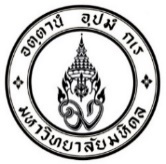 บันทึกข้อความส่วนงาน.............................................................................................................................................ที่                                                         วันที่....................................................................เรื่อง	นักศึกษาขาดสอบเรียน  หัวหน้าภาควิชา.....................................................กลางภาคต้น		  กลางภาคปลายในการสอบปลายภาคต้น	  ปลายภาคปลายวิชา.........................................................................................................................................................สอบวันที่...............................................................เวลา.................................................ห้องสอบ.........................ปรากฏว่าในการสอบครั้งนี้มีนักศึกษาขาดสอบ  จำนวน............................คน ดังนี้คือ		จึงเรียนมาเพื่อทราบ							............................................................							(..........................................................)       	      อาจารย์/กรรมการผู้คุมสอบเรียน	หัวหน้าวิชา..........................................(อ................................)		โปรดส่งคืนที่งานการศึกษาฯเพื่อโปรดทราบ							ชั้น 1 อาคารเทพรัตน์	      .......................................................		                 (หัวหน้าภาควิชา)ชื่อรหัสสาเหตุสาเหตุชื่อรหัสไม่ได้มาสอบมาถึงห้องสอบสายเกินกว่า 30 นาที1.2.3.